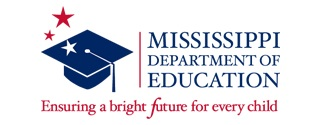 Mississippi College- and Career-Readiness Standards for MathematicsK.OA.3 Decompose numbers less than or equal to 10 into pairs in more than one way, e.g., by using objects or drawings, and record each decomposition by a drawing or equation. (e.g., 5=2+3 and 5=4+1).      (SMP 1, 2, and 4)Course Emphases:            Major Content    	      Supporting Content    	 Additional ContentPrerequisite SkillsPrerequisite SkillsPrerequisite SkillsRapid recognition of numbers to 10 on students’ fingers.When counting, to say the number names in order, each object represents one number name (one-to- one correspondence).When counting a number of objects, the last number name tells the number of objects counted.   Rapid recognition of numbers to 10 on students’ fingers.When counting, to say the number names in order, each object represents one number name (one-to- one correspondence).When counting a number of objects, the last number name tells the number of objects counted.   Rapid recognition of numbers to 10 on students’ fingers.When counting, to say the number names in order, each object represents one number name (one-to- one correspondence).When counting a number of objects, the last number name tells the number of objects counted.   Key Terms (vocabulary)Key Terms (vocabulary)DefinitionStudent-friendly languageLess than Equal to (=)PairsEquation Less than Equal to (=)PairsEquation SmallerOf the same quantity or valueSomething made of two parts and     are used together A mathematical statement  expressing the equality of two quantities, usually shown as =SmallerThe sameA set of twoA number sentenceKey Verbs (skills)Key Verbs (skills)DefinitionStudent-friendly languageDecomposeUseRecord DecomposeUseRecord To separate into constituent partsTo put into actionTo write down for future useBreak apartUse or employWrite down“I Can” statements in student-friendly language“I Can” statements in student-friendly language“I Can” statements in student-friendly language“I Can” statements in student-friendly languageI can use objects to show different pairs.I can use drawings to record different pairs.I can break a number less than or equal to 10 into pairs in more than one way.I can use equations or number sentences to write/record different pairs.I can use objects to show different pairs.I can use drawings to record different pairs.I can break a number less than or equal to 10 into pairs in more than one way.I can use equations or number sentences to write/record different pairs.I can use objects to show different pairs.I can use drawings to record different pairs.I can break a number less than or equal to 10 into pairs in more than one way.I can use equations or number sentences to write/record different pairs.I can use objects to show different pairs.I can use drawings to record different pairs.I can break a number less than or equal to 10 into pairs in more than one way.I can use equations or number sentences to write/record different pairs.Essential QuestionsEssential QuestionsEssential QuestionsEssential QuestionsHow can I show addition with objects, drawings, or an equation?When using numbers from 0 to 9, how can I use addition to come up with a total of 10 by using objects and drawings?How can I record answers to addition problems by using drawings and equations?How can I separate numbers less than or equal to 10 into pairs in more than one way?How can I show addition with objects, drawings, or an equation?When using numbers from 0 to 9, how can I use addition to come up with a total of 10 by using objects and drawings?How can I record answers to addition problems by using drawings and equations?How can I separate numbers less than or equal to 10 into pairs in more than one way?How can I show addition with objects, drawings, or an equation?When using numbers from 0 to 9, how can I use addition to come up with a total of 10 by using objects and drawings?How can I record answers to addition problems by using drawings and equations?How can I separate numbers less than or equal to 10 into pairs in more than one way?How can I show addition with objects, drawings, or an equation?When using numbers from 0 to 9, how can I use addition to come up with a total of 10 by using objects and drawings?How can I record answers to addition problems by using drawings and equations?How can I separate numbers less than or equal to 10 into pairs in more than one way?